BASIN BÜLTENİYüzde 70’e kadar daha az kaynak sonrası işlem:Fronius TransSteel Pulse ile darbeli kaynakFronius, TransSteel cihaz serisine darbeli fonksiyonu ilave ediyor. Darbeli ark, daha kalın malzemelerde daha hızlı bir kaynak hızına erişilmesini mümkün kılmaktadır. Ayrıca darbeli ark daha az kaynak çapağı oluşturduğundan, kaynak sonrası işlemler de azalmaktadır.Darbe modu sayesinde, zor kontrol edilen ve çapaklı geçiş arkına gerek kalmamaktadır. Bunun sonucunda azalan çapak oluşumu, yüzde 70’e kadar daha az kaynak sonrası işlem sağlamaktadır. Ayrıca darbeli ark yüzde 30’a kadar daha hızlı bir kaynak hızına ulaşmaktadır. Bu avantajlar şimdi Fronius TransSteel 3000 compact, TransSteel 4000 ve 5000 tarafından da sunulmaktadır.Darbeyle tutturun ve çekmeyi önleyinTransSteel cihazları özel olarak çelik uygulamaları için geliştirilmiştir. Darbe fonksiyonu geliştirmesi sayesinde kaynak sistemleri gerçek birer çok yönlü uzmana dönüşmektedir; çok sayıda fonksiyonla kaynakçıya farklı uygulamalarda destek verilmektedir. Puntalama fonksiyonuyla düzenli kaynak puntaları yapılabilmektedir ve bu, iş parçalarının tutturulması için ideal bir fonksiyondur. Aralıklı kaynak işlemi, sadece pullu bir dikiş görünümü sağlamakla kalmamaktadır. Aynı zamanda daha az ısı girdisi, ince saclarda malzemenin çekilme ihtimalini da azaltmaktadır.Özel karakteristik eğriler, kullanıcılar için ideal ark karakteristiği sunmaktadır: Universal karakteristik eğirisi “Steel”, özellikle basit ve hızlı kaynak uygulamaları için uygundur. “Steel Root” kök pasosu için geliştirilmiştir ve ayrıca yumuşak ve sağlam kısa arkı sayesinde geniş aralıklarda iyi bir boşluk doldurma kapasitesi sunmaktadır. “Steel Dynamic” kaynak programı ise özellikle sert ve yoğun bir arkla donatılmıştır ve böylelikle yüksek bir kaynak hızına ve derin bir kaynak nüfuziyetine ulaşmaktadır. Minimum seviyede çapak oluşumu ve derin kaynak nüfuziyeti istendiğinde, TransSteel Pulse cihazlarındaki “Pulse Controlled Spray Arc” ayarı ideal seçimdir. “SynchroPuls” ayarında kaynak gücü iki çalışma noktası arasında 5 Hertz’e kadar değişmektedir. Yüksek ve alçak akım arasındaki değişim, örneğin yükselen konumlarda kaynak yapımını kolaylaştırmaktadır. Böylelikle alüminyum alaşımlarda açıkça belli olan dikiş pullanması elde edilebilmektedir.Üç güç sınıfı, iki model, tek çözümTransSteel’in sezgisel kullanım konsepti, ön bilgiye gerek kalmadan cihazın derhal işletime alınabilmesini sağlamaktadır. Tüm gerekli parametreler cihazın ön kısmından ayarlanabilmektedir. Kaynak verilerinin belgelenmesi için kolay bir seçenekle cihaz konsepti tamamlanmaktadır. Güç kaynağının arka kısmına tüm önemli verilerin kaydedilmesi için bir USB  bellek bağlanabilmektedir. Bunların arasında zamana ve cihaza özel verilerin yanı sıra akım, gerilim ve tel sürme gibi kullanılan parametreler de bulunmaktadır.Fronius üç cihazını yeni darbe fonksiyonuyla donatmıştır: TransSteel 3000 compact Pulse, her üç kaynak prosesini aynı yüksek seviyede yapabilen bir çoklu işlem kaynak cihazıdır. Bu kompakt cihaz, şantiyelerde ve tamirhanelerde çok yönlü kaynak çalışmaları veya tamir çalışmaları için idealdir. Darbe fonksiyonu, tekrarlanan kaynak görevlerinde veya küçük serilerde TransSteel 4000 Pulse ve TransSteel 5000 Pulse için opsiyon ve hız bakımından avantaj sağlamaktadır. Bu yüksek performanslı cihazlar, Compact versiyonda olmayan ayrı bir tel sürme ünitesine sahiptirler.Boşluklar dahil 3.401 karakter[Başlık navigasyon]TransSteel Pulse[Ekran adı: URL]transsteel-pulse[Meta başlık]TransSteel Pulse: Darbeli kaynak sayesinde daha az kaynak sonrası işlem[Meta açıklama]Darbeli ark, daha kalın malzemelerde daha hızlı bir kaynak hızına erişilmesini mümkün kılmaktadır. Daha az çapak sayesinde %70’e kadar daha az kaynak sonrası işlem sağlanmaktadır.Bildunterschriften: 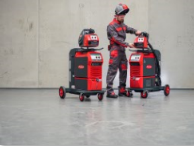 Resim 1: Fronius, mevcut TransSteel cihaz serisine darbeli fonksiyonu ilave etmekte ve böylelikle kaynak yapımını daha kolay hale getirmektedir.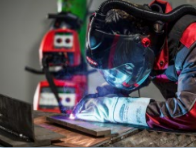 Resim 2: Darbeli ark, kaynakçıya örneğin tutturma işleminde, daha güzel bir dikiş pullanmasında veya çekmeyi azaltmak için destek sağlamaktadır.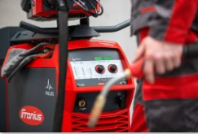 Resim 3: Kaynakçı, sezgisel kullanım konsepti sayesinde TransSteel’i derhal ve cihaz hakkında ön bilgiye sahip olmadan işletime alabilmektedir.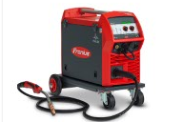 Resim 4: TransSteel 3000 compact Pulse, bir çoklu işlem kaynak cihazıdır ve hem MIG/MAG’ı hem TIG’ı hem de elektrot kaynağını aynı yüksek seviyede yapabilmektedir.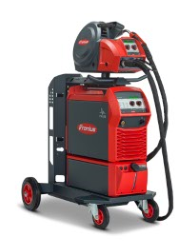 Resim 5: TransSteel 4000 ve 5000 Pulse ayrı bir tel sürme ünitesine sahiptirler ve bu sayede özellikle yoğun kaynak kullanımları için uygundurlar.Fotoğraflar: Fronius International GmbH, kopyalanması serbesttirBu basın bültenini ve resimleri İnternet’ten indirebilirsiniz:https://www.fronius.com/en/welding-technology/info-centre/press/transsteel-pulsePerfect Welding BölümüFronius Perfect Welding, ark kaynağı alanında yenilik lideri olup robot destekli kaynak işlemleri için küresel pazar lideridir. Ayrıca sistem sağlayıcısı olarak Fronius Welding Automation bölümü, konteyner yapımı ya da offshore sektöründe kaplama gibi müşteriye özel eksiksiz otomatik kaynak çözümleri sunmaktadır. Portföy, manuel uygulamalara yönelik güç kaynakları, kaynak yapma aksesuarı ve geniş hizmet spektrumu ile tamamlanmıştır. Dünya çapında 1.000’i aşkın satış partneri bulunan Fronius Perfect Welding, müşterilerine son derece yakındır. Fronius International GmbHFronius International, genel merkezi Pettenbach'ta olan, Wels, Thalheim, Steinhaus ve Sattledt'te tesisleri bulunan bir Avusturya şirketidir. 1945 yılında Günter Fronius tarafından kurulan geleneksel şirket, 2020 yılında 75'inci yıl dönümünü kutlayacaktır. Tek kişilik yerel bir şirketken, dünya çapında 5.440 çalışana sahip uluslararası bir şirket haline gelen Fronius, günümüzde kaynak teknolojisi, fotovoltaik ve akü şarj teknolojileri alanlarında faaliyet göstermektedir. Ürünlerinin yaklaşık %93'ü, 34 uluslararası Fronius şirketi ve 60'tan fazla ülkedeki satış partnerleri/temsilcileri aracılığıyla ihraç edilmektedir. Fronius, yenilikçi ürün ve hizmetlerinin yanı sıra, 1.264 aktif patenti sayesinde dünya pazarında teknoloji lideridir. Daha fazla bilgi için:Fronius Istanbul Electronics LLC, Müge MÜCAVİROĞLUAydinli Mah. BOSB 3. Sk. No:1, 34953 Tuzla – Istanbul Tel: +90 (216) 581 59 00, Faks: +90 (216) 581 59 99E-Posta: mucaviroglu.muge@fronius.com  Lütfen ajansımıza bir belge örneği gönderin:a1kommunikation Schweizer GmbH, Bayan Kirsten Ludwig,Oberdorfstraße 31 A, D – 70794 Filderstadt,Tel.: +49 (0)711 9454161-20, E-posta: Kirsten.Ludwig@a1kommunikation.deFronius International GmbHFronius International ist ein österreichisches Unternehmen mit Sitz in Pettenbach und weiteren Standorten in Wels, Thalheim, Steinhaus und Sattledt. Die Firma ist mit 3.817 Mitarbeitern weltweit in den Bereichen Schweißtechnik, Photovoltaik und Batterieladetechnik tätig. Mit 28 internationalen Gesellschaften sowie Vertriebspartnern und Repräsentanten in mehr als 60 Ländern erzielt Fronius einen Exportanteil von rund 89 Prozent. Fortschrittliche Produkte, umfangreiche Dienstleistungen sowie 1.242 erteilte Patente machen Fronius zum Innovationsführer am Weltmarkt. Diese Presseinformation sowie die Bilder stehen für Sie zum Download im Internet zur Verfügung:www.fronius.com/de/schweisstechnik/infocenter/presseFür weitere Informationen wenden Sie sich bitte an:
Deutschland: Frau Annette Orth, Tel.: +49 (6655) 91694-402,E-Mail: orth.annette@fronius.comÖsterreich:
Daha fazla heyecan verici içerik için blog.perfectwelding.fronius.com adresindeki bloğumuzu ziyaret edin ve bizi Facebook (froniuswelding), Twitter (froniusintweld), LinkedIn (perfect-welding), Instagram (froniuswelding) ve YouTube (froniuswelding) kanallarında takip edin!Frau Ilse Mayrhofer, Tel. +43(0)7242/241-4015, E-Mail: mayrhofer.ilse@fronius.com 